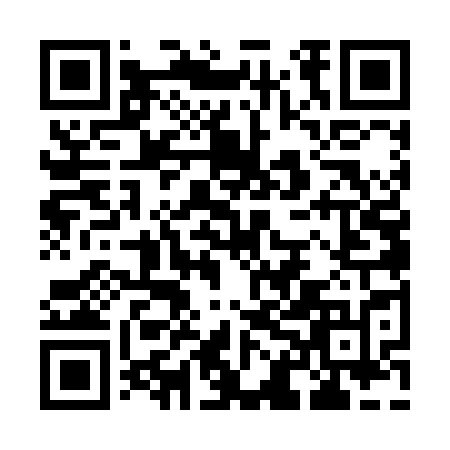 Ramadan times for Coshocton, Ohio, USAMon 11 Mar 2024 - Wed 10 Apr 2024High Latitude Method: Angle Based RulePrayer Calculation Method: Islamic Society of North AmericaAsar Calculation Method: ShafiPrayer times provided by https://www.salahtimes.comDateDayFajrSuhurSunriseDhuhrAsrIftarMaghribIsha11Mon6:306:307:451:374:567:317:318:4512Tue6:286:287:431:374:567:327:328:4613Wed6:276:277:411:374:577:337:338:4714Thu6:256:257:401:364:587:347:348:4815Fri6:246:247:381:364:587:357:358:5016Sat6:226:227:361:364:597:367:368:5117Sun6:206:207:351:364:597:377:378:5218Mon6:186:187:331:355:007:387:388:5319Tue6:176:177:321:355:007:397:398:5420Wed6:156:157:301:355:017:407:408:5521Thu6:136:137:281:345:017:417:418:5622Fri6:126:127:271:345:027:427:428:5723Sat6:106:107:251:345:027:437:438:5924Sun6:086:087:231:335:037:447:449:0025Mon6:066:067:221:335:037:457:459:0126Tue6:056:057:201:335:047:467:469:0227Wed6:036:037:181:335:047:477:479:0328Thu6:016:017:171:325:047:487:489:0429Fri5:595:597:151:325:057:497:499:0630Sat5:575:577:141:325:057:507:509:0731Sun5:565:567:121:315:067:517:519:081Mon5:545:547:101:315:067:537:539:092Tue5:525:527:091:315:077:547:549:103Wed5:505:507:071:315:077:557:559:124Thu5:495:497:061:305:077:567:569:135Fri5:475:477:041:305:087:577:579:146Sat5:455:457:021:305:087:587:589:157Sun5:435:437:011:295:087:597:599:168Mon5:415:416:591:295:098:008:009:189Tue5:405:406:581:295:098:018:019:1910Wed5:385:386:561:295:098:028:029:20